2023 “Study in ZUEL” Freshman Scholarshipfor International Students AdmissionIn order to attract outstanding overseas students to study in Zhongnan University of Economics and Law, we have established "Study in ZUEL” International Students scholarship to support financially.I. Eligibility1.Applicants must not be a Chinese citizen and hold a valid foreign passport, good character, friendly attitude to China, and have no criminal record.2.Students applying for the scholarship with the purpose of Bachelor’s degree must hold HSK Level 4 or above and have good academic performance in high school.3.Students applying for the scholarship with the purpose of graduate studies in a program taught in Chinese must hold HSK Level 5 or above and have good academic performance in university, with a GPA of 3.0 or above.4.Students applying for the scholarship with the purpose of graduate studies in a program taught in English shall hold IELTS certificate with score 6 or above, or TOFEL 80 or above, or the certificate of previous degree program which is taught in English, and have good performance in university, with a GPA of 3.0 or above.5. Applicants should not be holding any other scholarship.II.Application DeadlineMay 15th, 2023III.Application Documents1.Copy of Passport Home Page: Applicants shall submit a clear scanned copy of his/her ordinary passport with validity later than March 1st, 2024. If the validity of the current passport does not meet the requirement, please apply for a new passport before submitting the application;2.Registration photo: Applicants shall upload his/her colorful frontal hatless passport-size photo with a white background, in the size of 100-500 KB, in JPG format;3.Guardian Guarantee for Students under 18: Applicants under the age of 18 must submit a certificate of entrust signed by guardians in China (Please download the file on http://ies-en.zuel.edu.cn/2022/1205/c14172a319634/page.htm);4. Highest diploma (Color scanning of original documents):	Prospective diploma winners must submit official proof of student status by their current school. Documents in languages other than Chinese or English must be attached with notarized Chinese or English translations;5.Academic transcripts: Scanned transcripts of academic records from high school, undergraduate (if any), graduate (if any) and grades up to the most recent semester shall be provided. These transcripts shall be issued and sealed by the attending school’s academic affairs office, graduate school, or student management department. They can be in Chinese or English, but must be attached with notarized English translations if they are in foreign languages other than English;6.A Study Plan proposal or Research Proposal in Chinese or English: The content shall include basic information of the applicant, personal statement, existing research results, research objectives and specific study plans (more than 1,000 words) and post-graduation plans( http://ies-en.zuel.edu.cn/2022/1205/c14172a319630/page.htm);7.Recommendation letters: Applicants for master's or doctor's degree shall submit two letters of recommendation (written only in Chinese or English) from professors or associate professors. These letters shall describe the applicant’s objectives of learning in China, the cooperation between the supervisors or the exchange between universities both in China and abroad, comprehensive abilities, and evaluation of future growth (signature and contact information are necessary);8.Language qualification certificate: For Chinese-taught programs need to provide HSK certificates that meet the application requirements; for English-taught programs, IELTS or TOEFL transcripts are required, or the certificate of previous degree program which is taught in English;9.A photocopy of the Foreigner Physical Examination Form completed in English (the original copy shall be kept by the applicant). The form is designed by the Chinese quarantine authority and can be obtained from the dispatching authority. The physical examinations must cover all the items listed in the Foreigner Physical Examination Form. Incomplete records or those without the signature of the attending physician, the official stamp of the hospital, or a sealed photograph of the applicants are invalid. Please select the appropriate time to take a physical examination as the result is valid for only 6 months (the form can be downloaded on http://ies-en.zuel.edu.cn/2022/1205/c14172a319631/page.htm);10.Non-criminal record report. The applicant shall submit a valid certificate of Non-Criminal Record issued by the local public security authority, usually issued within 6 months prior to the submission date of the application;11.Other additional documents (e.g. work or internship certificates, award certificates, published papers);12.Self-introduction video. Contents include :(1) Self-introduction; (2) Understanding of China; (3) Study plan in China. Formats: AVI, Move, MP4. The file should be within 50Mb and less than 180 seconds in length according to the teaching language of the applied major;13.Fresh graduates currently in China should submit the photocopy of the residence permit page and a proof of school performance from the current school.Note:1.All uploaded supporting documents must be clear, authentic and valid. Applicants are recommended to use professional device to scan the relevant documents. Applicants will be responsible for any consequences caused by unclear or unidentifiable uploaded materials;2. ZUEL does Not accept any hard-copy application documents;3.Admission documents will be sent to the permanent address written on the application form. Please ensure that the contact information is valid and accurate. The mailing address with P.O.Box is NOT accepted;4.Please bring the originals of all the above-mentioned documents when you register. Those who provide a prospective diploma certificate must bring the original official graduation certificate for verification;5.Please contact ZUEL directly, ZUEL does NOT entrust any individual or agent for enrollment.IV.Application Procedure1. Register and login the online website: http://iesmis.zuel.edu.cn/member/login.do ; 2. Choose “International Students Scholarship”, complete the information, upload all the required documents and submit your application materials.V. Introduction of Scholarship1. Major list:http://ies-en.zuel.edu.cn/13660/list.htm2. Types and terms of Scholarship:Types of the Scholarship (unit: RMB Yuan):"Study in ZUEL" Freshman scholarship includes B and C type:According to the "Zhongnan University of Economics and Law International Student Scholarship Management Measures", the "Study in ZUEL" Freshman scholarship program only subsidizes the related expenses of the scholarship recipients during their first year in China. From the second year, students can apply for the "Study in ZUEL" Current Students Scholarship each year (not in the extension of study period) based on their academic performance, personal performance, and participation in academic, cultural and sports activities. If the applicant achieves excellent\good\qualified\unqualified in the annual scholarship review, the scholarship for the second academic year will be adjusted accordingly.“Study in ZUEL” Current Students Scholarship（Only for one academic year）:"Study in ZUEL" Current Students Scholarship includes A\B\C\D type:VI.	Other Information1.Each applicant can only apply for one major. Applications for multiple majors will be considered invalid;2.A comprehensive review will be conducted on applicant's academic record, language proficiency, overall merits, research achievements and their prospective supervisor's comments;3.The result will be notified to scholarship recipients via email and will be announced on the website of International Education School (http://ies-en.zuel.edu.cn/main.htm) in July. The official Wechat account will also release the results. Please keep following the updates of the website and Wechat account as well;4.Scholarship recipients who provide the prospective diploma should submit the formal diploma within the prescribed time. Students who fail to submit documents on time will be automatically disqualified from the scholarship;5.Scholarship recipients should go through the registration procedures on the date stipulated by the university. Those who fail to register after the deadline without approval will be regarded as giving up their student status automatically, and their scholarship qualification will be automatically canceled and recorded in the admissions integrity record of ZUEL.VII. Contact InformationAddress: International Education School, Zhongnan University of Economics and Law 182# Nanhu Avenue, East Lake High-tech Development Zone, Wuhan City, Hubei Province P.R.China, 430073Contact person: Miss Gan, Miss.ZhuTel: 0086-27-88387760E-mail: admissions@zuel.edu.cn Webpage: http://ies-en.zuel.edu.cn/main.htm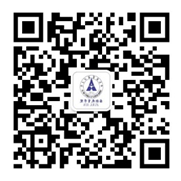 QR code of Wechat account: *This admission guide was written in Chinese and translated into English . In case of any conflict regarding contents Chinese version text of this booklet shall prevail over any translated version.Types of DegreeTerm of StudyTerm of ScholarshipUndergraduate(taught in Chinese)4 school years1 school yearsMaster’s degree student(taught in English)2 school years1 school yearsMaster’s degree student (taught in Chinese)3 school years1 school yearsDoctor’s degree student(taught in Chinese/English)4 school years1 school yearsRegistration and tuition are free of chargeFree accommodation (standard double room in international student dormitory): at cost standard of RMB 750 Yuan/monthScholarship living allowance: RMB 1,500 Yuan/monthComprehensive Medical Insurance of Foreign Students in China: RMB 800 Yuan/yearType B√√√√Type C√√√Tuition is free of chargeFree accommodation (standard double room in international student dormitory): at cost standard of RMB 750 Yuan/monthScholarship living allowanceComprehensive Medical Insurance of Foreign Students in China: RMB 800 Yuan/yearType A√√RMB 2,500 Yuan/month√Type B√√RMB 1,500 Yuan/month√Type C√√√Type D√√